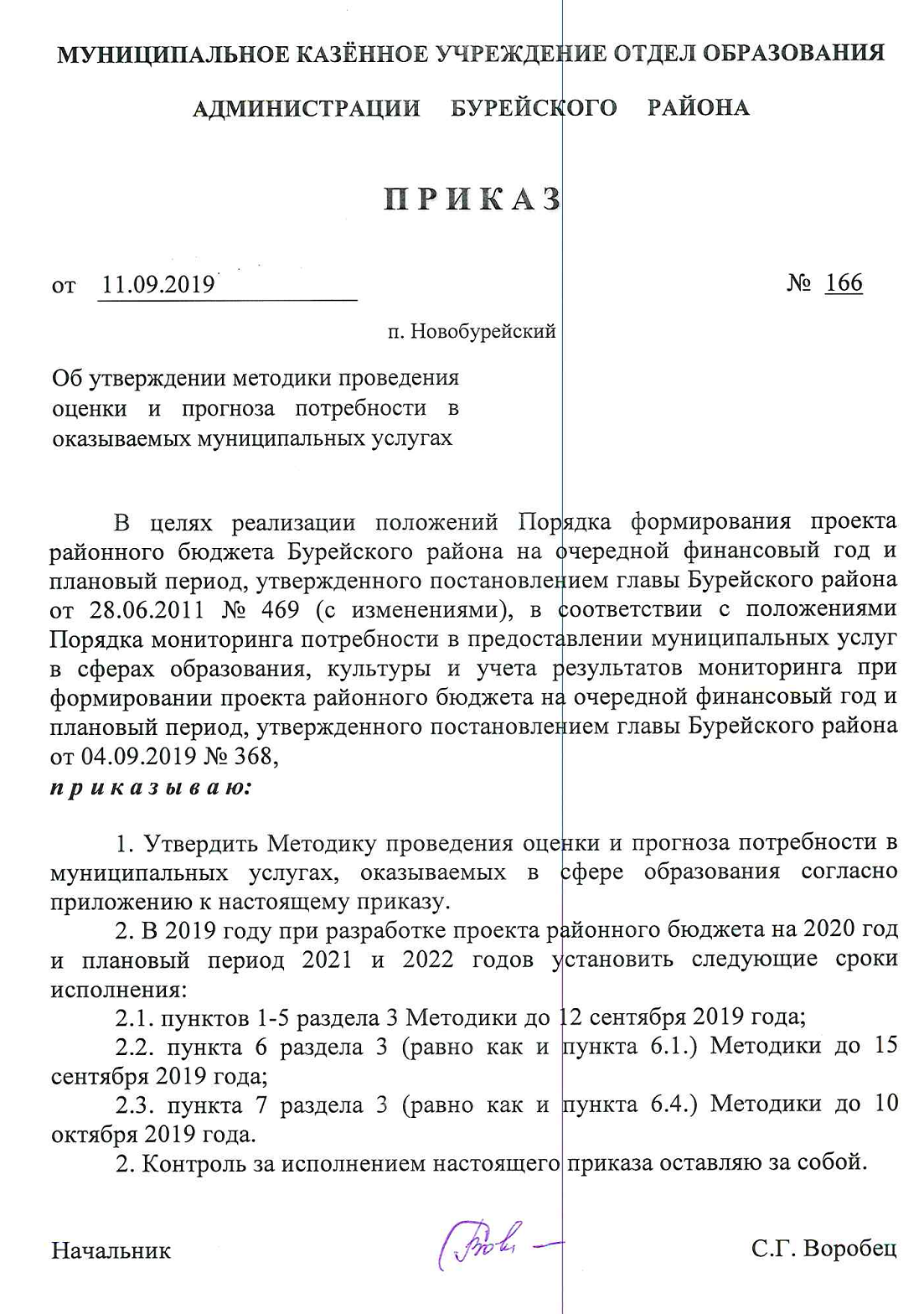 МЕТОДИКА проведения оценки и прогноза потребности в муниципальных услугах, оказываемых в сфере образования1. Общие положения1.1. Настоящая Методика определяет порядок проведения муниципальным казенным учреждением Отдел образования администрации Бурейского района (далее - Отдел образования или Учредитель) ежегодной оценки и прогноза потребности в муниципальных услугах, оказываемых в сфере образования бюджетными и автономными учреждениями, подведомственными Отделу образования (далее – Учреждения).1.2. Оценка и прогноз потребности в муниципальных услугах осуществляется по муниципальным услугам, которые оказываются, а также могут оказываться Учреждениями в пределах их уставной деятельности.1.3. Ежегодная оценка потребности в предоставлении муниципальных услуг в сфере образования в натуральном и стоимостном выражении проводится на систематической основе и является одним из этапов разработки проекта бюджета Бурейского района на очередной финансовый год и плановый период, направлена на совершенствование деятельности подведомственных бюджетных и автономных учреждений, повышение качества планирования бюджетных расходов, внедрение результативного бюджетного планирования.2. Объекты оценки потребности в предоставлении муниципальных услуг в сфере образования2.1. Оценке потребности в предоставлении муниципальных услуг в сфере образования подлежат услуги в соответствии с Общероссийским базовым (отраслевым) перечнем муниципальных услуг (далее - Перечень муниципальных услуг), которые оказываются (будут оказываться) Учреждениями.2.2. Оценка потребности в предоставлении муниципальных услуг в сфере образования производится в натуральных и стоимостных показателях. Натуральные и стоимостные показатели оценки определяются в отношении каждой муниципальной услуги в сфере образования, по которой ведется оценка потребности.4. Методика оценки и прогноза потребности в оказываемых муниципальных услугах в сфере образования в натуральном выражении4.1. Оценка и прогноз потребности в оказываемых муниципальных услугах в сфере образования производится специалистами Отдела образования в отношении каждой муниципальной услуги, предоставляемой Учреждениями, на которую доводится муниципальное задание. 4.2. Определение контингента потенциальных потребителей муниципальных услуг производится в соответствии с наименованием показателя «Категория потребителей муниципальных услуг» Перечня муниципальных услуг.4.3. Натуральные показатели для оценки объема муниципальных услуг определяются в соответствии наименованием показателя «Единица измерения» Перечня муниципальных услуг.4.4. Исходными данными для проведения оценки потребности в предоставлении муниципальных услуг в сфере образования в натуральном выражении являются данные статистической, ведомственной, оперативной отчетности, прогнозов социально-экономического развития Бурейского района.Отдельные данные, отсутствующие в официальной статистике, могут быть получены в результате специальных информационных запросов, в отдельных случаях - на основе экспертных оценок.Исходные данные для проведения оценки потребности в предоставлении муниципальных услуг в сфере образования состоят из:- данных (фактических и прогнозных) о численности контингента потенциальных потребителей муниципальных услуг;- данных об объемах фактически предоставляемых муниципальных услуг в натуральном выражении. Фактические данные об объемах предоставленных услуг содержатся в отчетах о выполнении плана по сети, штатам и контингентам в бюджетных учреждениях, статистических отчетах. Исходными данными для проведения оценки потребности в предоставлении муниципальных услуг в сфере образования в натуральном выражении являются данные, указанные в приложении № 1 к настоящей Методике;4.5. В качестве метода прогнозирования численности потребителей муниципальных услуг в сфере образования применяется модель коллективного потребления.Модель коллективного потребления ориентирована для предоставления муниципальных услуг коллективного характера. Отличительными чертами этих услуг является ориентированность на количество получателей. Численность получателей муниципальной услуги в сфере образования определяется по формуле:Nij = nij, где:Nij - число получателей i-й муниципальной услуги в сфере образовании j-й группы получателей в плановом периоде;nij - плановое значение предоставления i-й муниципальной услуги в сфере образования в плановом периоде j-й группе получателей.Плановое значение определяется на основании:- требований действующих нормативных правовых актов Российской Федерации, Амурской области и муниципальных правовых актов Бурейского района;- востребованности муниципальных услуг в сфере образования со стороны населения (изучение общественного мнения о достаточности и необходимости предоставления тех или иных муниципальных услуг при помощи исследования и опросов).4.6. Потребность в оказании муниципальных услуг по реализации дошкольного, начального общего, основного общего, среднего общего образования по общеобразовательным программам и реализация дополнительного образования в натуральном выражении определяется как совокупность фактических и прогнозных данных о численности контингента потребителей соответствующей услуги в очередном финансовом году и каждом году планового периода.4.7. Иные необходимые данные для определения потребности в оказании муниципальных услуг в натуральном выражении определяются на основе расчетов и экспертных оценок специалистов Отдела образования, а также могут быть получены из иных источников, в том числе в результате специальных информационных запросов и непосредственного изучения мнения потенциальных потребителей соответствующих услуг.4.8. Показатели трехлетней (среднесрочной) оценки потребности в оказании муниципальных услуг в натуральном выражении используются в качестве основы при оценке потребности в оказании соответствующих муниципальных услуг на очередной финансовый год и плановый период в стоимостном выражении.5. Методика оценки потребности в предоставлении муниципальных услуг в стоимостном выражении5.1. Оценка потребности в предоставлении муниципальных услуг в стоимостном выражении осуществляется бухгалтерией Отдела образования ежегодно на предстоящие три года: очередной финансовый год и плановый период.5.2. Оценка потребности в предоставлении муниципальных услуг в сфере образования, оказываемых Учреждениями, рассчитывается в стоимостном выражении по каждой муниципальной услуге на основе результатов оценки потребности в натуральных показателях. При этом могут использоваться следующие методы определения стоимости муниципальных услуг:1) исходя из фактического объема оказания муниципальных услуг и объема бюджетных ассигнований, направленных на их финансирование;2) исходя из нормативных затрат на оказание Учреждениями соответствующих муниципальных услуг. Нормативные затраты определяются в соответствии с: а) Общими требованиями к определению нормативных затрат на оказание государственных (муниципальных) услуг в сфере образования, науки и молодежной политики, применяемыми при расчете объема субсидии на финансовое обеспечение выполнения государственного (муниципального) задания на оказание государственных (муниципальных) услуг (выполнения работ) государственным (муниципальным) учреждением, утвержденными приказом Министерства образования и науки Российской Федерации от 22.09.2015 № 1040; б) Положением о формировании муниципального задания на оказание муниципальных услуг (выполнение работ) в отношении районных муниципальных учреждений и финансовом обеспечении выполнения муниципального задания, утвержденным постановлением главы Бурейского района от 13.08.2015 № 567.Используемый метод оценки отражается в пояснительной записке к отчету. 5.3. В качестве исходных данных для проведения оценки потребности в предоставлении муниципальных услуг в стоимостном выражении рассматриваются: 1) фактические данные об объемах финансирования муниципальных услуг за счет средств районного бюджета в сфере образования и структуре их стоимости;2) прогнозы темпов роста (сокращения) отдельных элементов структуры стоимости (себестоимости) услуг;3) утвержденные в установленном порядке нормативы, тарифы стоимости (отдельных элементов стоимости) единицы муниципальных услуг.Фактические данные об оплате муниципальных услуг и структуре их стоимости формируются на основе существующей финансовой отчетности. Группировка затрат производится с учетом бюджетной классификации операций сектора государственного управления.5.4. Определение отдельных элементов в структуре стоимости единицы каждой муниципальной услуги осуществляется с применением следующих методов:1) в случае определения отдельных элементов в структуре стоимости муниципальной услуги нормативным, тарифным методами (соответствует способу установления цены муниципальной услуги «нормативный»), рассчитывается норматив финансовых затрат на единицу соответствующей муниципальной услуги;2) в случае определения отдельных элементов в структуре стоимости муниципальной услуги методом прямого счета (соответствует способу установления цены муниципальной услуги «программно-целевой способ»), используются прогнозы темпов роста (сокращения) отдельных элементов структуры стоимости муниципальных услуг.5.5. Оценка (мониторинг) совокупной потребности в оказании муниципальных услуг в стоимостном выражении определяется как произведение показателя оценки потребности в оказании соответствующей муниципальной услуги в натуральном выражении на общую стоимость единицы муниципальной услуги, определяемую как сумму отдельных элементов в структуре стоимости муниципальной услуги в денежном выражении.5.6. Результаты оценки (мониторинга) потребности в оказании муниципальных услуг в стоимостном выражении определяются с обязательным обоснованием сделанного прогноза.6. Результаты оценки потребности в предоставлении муниципальных услуг при формировании проекта бюджета6.1. Отдел образования ежегодно до 10 июля направляет в Финансовый отдел на бумажном и электронном носителях результаты проведенной оценки потребности по форме согласно приложению № 2 к настоящей Методике с приложением к нему пояснительной записки для согласования результатов мониторинга.6.2. При условии получения решения об отказе в согласовании результатов мониторинга, в течение пяти рабочих дней Отдел образования осуществляет:1) сокращение принимаемых к финансированию за счет средств районного бюджета объёмов предоставления муниципальных услуг;2) снижение затрат, связанных с предоставлением муниципальных услуг.Уточненные результаты мониторинга не позднее двух рабочих дней с момента их оформления Отдел образования направляет в Финансовый отдел на бумажном носителе и в электронном виде по форме согласно приложению № 2 к настоящей Методике с пояснительной запиской.        6.3. На основе согласованных с Финансовым отделом результатов оценки потребности Отдел образования формирует и утверждает муниципальное задание, а также доводит его до подведомственных получателей в соответствии с подпунктом 9 пункта 1 статьи 158 Бюджетного кодекса Российской Федерации, постановлением главы Бурейского района от 13.08.2015 № 567 «Об утверждении Положения о формировании муниципального задания на оказание муниципальных услуг (выполнение работ) в отношении районных муниципальных учреждений и финансовом обеспечении выполнения муниципального задания». 6.4. Оценка потребности в предоставлении муниципальных услуг в сфере образования и размещение результатов оценки на официальном сайте Отдела образования осуществляется по форме согласно приложению № 2 к настоящей Методике.6.5. Результаты мониторинга ежегодно учитываются при формировании проекта районного бюджета на очередной финансовый год и плановый период.Приложение № 1 к Методике оценки и прогноза потребности в муниципальных услугах, оказываемых в сфере образования, утвержденной приказом муниципального казенного учреждения Отдел образования  администрации Бурейского районаот 11.09.2019 № 166Исходные данные для проведения оценки потребности в предоставлении муниципальных услуг в сфере образования в натуральном выраженииПриложение к приказу     муниципального казенного учреждения        Отдел        образования  администрации Бурейского районаот 11.09.2019 № 1663. Этапы оценки потребности и прогноза в оказываемых муниципальных услугах в сфере образованияОценка потребности в предоставлении муниципальных услуг в сфере образования предусматривает несколько этапов проведения работ:3. Этапы оценки потребности и прогноза в оказываемых муниципальных услугах в сфере образованияОценка потребности в предоставлении муниципальных услуг в сфере образования предусматривает несколько этапов проведения работ:3. Этапы оценки потребности и прогноза в оказываемых муниципальных услугах в сфере образованияОценка потребности в предоставлении муниципальных услуг в сфере образования предусматривает несколько этапов проведения работ:№ п/пМероприятиеСрок проведения1.Изучение общественного мнения о достаточности и необходимости предоставления тех или иных муниципальных услуг Март-июнь2.Разработка прогнозных показателей в натуральном выражении Ежегодно до 01 июля3.Анализ объемов муниципальных услуг в натуральных показателях, предоставленных в прошлые временные периоды (за прошедшие 3 года)Ежегодно до 01 июля4.Непосредственная оценка потребности в предоставлении муниципальных услуг Ежегодно до 01 июля5.Составление прогноза потребности на очередной финансовый год и плановый периодЕжегодно до 01 июля6.Представление расчетов и результатов оценки потребностей в предоставлении муниципальных услуг в сфере образования с приложением к нему пояснительной записки в муниципальное учреждение финансовый отдел администрации Бурейского района (далее- Финансовый отдел)Ежегодно до 10 июля7.Размещение на официальном сайте Отдела образования исходных данных для расчета и результаты расчета оценки потребностей в оказываемых муниципальных услугах сферы образования Ежегодно до 20 июля№ п/пНаименование исходных данныхПоказатели натуральных объемов муниципальных услугИсточник информации для получения исходных данных1.Наименование услуги: «Предоставление бесплатного дошкольного образования»; «Присмотр и уход»Наименование услуги: «Предоставление бесплатного дошкольного образования»; «Присмотр и уход»Наименование услуги: «Предоставление бесплатного дошкольного образования»; «Присмотр и уход»1.1Фактические данные о численности контингента потребителей муниципальной услугиЧисло обучающихся по программам дошкольного образования (число детей) по каждому дошкольному образовательному учреждениюОтчет о выполнении плана по сети, штатам и контингентам учреждений, состоящих на бюджетах субъектов Российской Федерации и местных бюджетах, утвержденные Министерством финансов Российской Федерации; отчет о выполнении муниципального задания; форма федеральной статистической отчетности (далее - ФСН) №85-К «Сведения о деятельности организации, осуществляющей образовательную деятельность по образовательным программам дошкольного образования, присмотр и уход за детьми»1.2Фактические данные об объемах неудовлетворенной потребности в предоставлении муниципальной услугиЧисло детей, состоящих на учете для принятия в дошкольные образовательные учреждения районаАИС «Комплектование ДОУ»2.Наименование услуги: «Реализация основных общеобразовательных программ начального общего образования»; «Реализация основных общеобразовательных программ основного общего образования»; «Реализация основных общеобразовательных программ среднего общего образования»Наименование услуги: «Реализация основных общеобразовательных программ начального общего образования»; «Реализация основных общеобразовательных программ основного общего образования»; «Реализация основных общеобразовательных программ среднего общего образования»Наименование услуги: «Реализация основных общеобразовательных программ начального общего образования»; «Реализация основных общеобразовательных программ основного общего образования»; «Реализация основных общеобразовательных программ среднего общего образования»2.1Фактические данные о численности контингента потребителей муниципальной услугиЧисло обучающихся по программам начального общего образования, основного общего образования, среднего (полного) общего образования по каждому общеобразовательному учреждениюОтчет о выполнении плана по сети, штатам и контингентам учреждений, состоящих на бюджетах субъектов Российской Федерации и местных бюджетах, утвержденные Министерством финансов Российской Федерации; отчет о выполнении муниципального задания; форма ФСН № ОО-1 «Сведения об организации, осуществляющей подготовку по образовательным программам начального общего, основного общего, среднего общего образования»2.2Прогнозные данные о численности контингента потребителей муниципальных услугЧисло детей, планируемых к принятию для обучения в общеобразовательные учреждения в очередном финансовом году и каждом году планового периодаПрогнозные данные о рождаемости, количестве продолживщих обучение в 10-11 классе, данные об оценке социально-демографической ситуации 3.Наименование услуги: «Реализация дополнительных общеразвивающих программ»Наименование услуги: «Реализация дополнительных общеразвивающих программ»Наименование услуги: «Реализация дополнительных общеразвивающих программ»3.1Фактические данные о численности контингента потребителей муниципальной услуги Число обучающихся по программам дополнительного образования детей различной направленности по каждому образовательному учреждению (человек), Количество человеко-часовОтчет о выполнении плана по сети, штатам и контингентам учреждений, состоящих на бюджетах субъектов Российской Федерации и местных бюджетах, утвержденные Министерством финансов Российской Федерации; отчет о выполнении муниципального задания; Формы федерального государственного статистического наблюдения, в том числе: форма ФСН N 1-ДО "Сведения об учреждении дополнительного образования детей", № 1-ДОП «Сведения о деятельности организации, осуществляющей образовательную деятельность по дополнительным общеобразовательным программам для детей»3.2.Прогнозные данные о численности контингента потребителей муниципальной услугиЧисло детей, планируемых к принятию для обучения по программам дополнительного образования в образовательные учреждения в очередном году Анализ данных предшествующих периодов (не менее трех лет) и прогноза численности потребителей муниципальной услуги; данные о натуральных объемах фактически оказанных услуг (отчетный год, не менее двух лет, предшествующих отчетному году); оценка педагогического состава по соответствующему направлениюПриложение № 2 к Методике оценки и   прогноза потребности вмуниципальных услугах, оказываемых в сфереобразования,        утвержденной         приказоммуниципального казенного учреждения Отделобразования администрации Бурейского районаот 11.09.2019 № 166Результаты (уточненные результаты) мониторинга потребности в предоставлении муниципальных услуг Приложение № 2 к Методике оценки и   прогноза потребности вмуниципальных услугах, оказываемых в сфереобразования,        утвержденной         приказоммуниципального казенного учреждения Отделобразования администрации Бурейского районаот 11.09.2019 № 166Результаты (уточненные результаты) мониторинга потребности в предоставлении муниципальных услуг Приложение № 2 к Методике оценки и   прогноза потребности вмуниципальных услугах, оказываемых в сфереобразования,        утвержденной         приказоммуниципального казенного учреждения Отделобразования администрации Бурейского районаот 11.09.2019 № 166Результаты (уточненные результаты) мониторинга потребности в предоставлении муниципальных услуг Приложение № 2 к Методике оценки и   прогноза потребности вмуниципальных услугах, оказываемых в сфереобразования,        утвержденной         приказоммуниципального казенного учреждения Отделобразования администрации Бурейского районаот 11.09.2019 № 166Результаты (уточненные результаты) мониторинга потребности в предоставлении муниципальных услуг Приложение № 2 к Методике оценки и   прогноза потребности вмуниципальных услугах, оказываемых в сфереобразования,        утвержденной         приказоммуниципального казенного учреждения Отделобразования администрации Бурейского районаот 11.09.2019 № 166Результаты (уточненные результаты) мониторинга потребности в предоставлении муниципальных услуг Приложение № 2 к Методике оценки и   прогноза потребности вмуниципальных услугах, оказываемых в сфереобразования,        утвержденной         приказоммуниципального казенного учреждения Отделобразования администрации Бурейского районаот 11.09.2019 № 166Результаты (уточненные результаты) мониторинга потребности в предоставлении муниципальных услуг Приложение № 2 к Методике оценки и   прогноза потребности вмуниципальных услугах, оказываемых в сфереобразования,        утвержденной         приказоммуниципального казенного учреждения Отделобразования администрации Бурейского районаот 11.09.2019 № 166Результаты (уточненные результаты) мониторинга потребности в предоставлении муниципальных услуг Приложение № 2 к Методике оценки и   прогноза потребности вмуниципальных услугах, оказываемых в сфереобразования,        утвержденной         приказоммуниципального казенного учреждения Отделобразования администрации Бурейского районаот 11.09.2019 № 166Результаты (уточненные результаты) мониторинга потребности в предоставлении муниципальных услуг Приложение № 2 к Методике оценки и   прогноза потребности вмуниципальных услугах, оказываемых в сфереобразования,        утвержденной         приказоммуниципального казенного учреждения Отделобразования администрации Бурейского районаот 11.09.2019 № 166Результаты (уточненные результаты) мониторинга потребности в предоставлении муниципальных услуг Приложение № 2 к Методике оценки и   прогноза потребности вмуниципальных услугах, оказываемых в сфереобразования,        утвержденной         приказоммуниципального казенного учреждения Отделобразования администрации Бурейского районаот 11.09.2019 № 166Результаты (уточненные результаты) мониторинга потребности в предоставлении муниципальных услуг Приложение № 2 к Методике оценки и   прогноза потребности вмуниципальных услугах, оказываемых в сфереобразования,        утвержденной         приказоммуниципального казенного учреждения Отделобразования администрации Бурейского районаот 11.09.2019 № 166Результаты (уточненные результаты) мониторинга потребности в предоставлении муниципальных услуг Приложение № 2 к Методике оценки и   прогноза потребности вмуниципальных услугах, оказываемых в сфереобразования,        утвержденной         приказоммуниципального казенного учреждения Отделобразования администрации Бурейского районаот 11.09.2019 № 166Результаты (уточненные результаты) мониторинга потребности в предоставлении муниципальных услуг Приложение № 2 к Методике оценки и   прогноза потребности вмуниципальных услугах, оказываемых в сфереобразования,        утвержденной         приказоммуниципального казенного учреждения Отделобразования администрации Бурейского районаот 11.09.2019 № 166Результаты (уточненные результаты) мониторинга потребности в предоставлении муниципальных услуг МКУ Отдел образованияМКУ Отдел образованияМКУ Отдел образованияМКУ Отдел образованияМКУ Отдел образованияМКУ Отдел образованияМКУ Отдел образованияМКУ Отдел образованияМКУ Отдел образованияМКУ Отдел образованияМКУ Отдел образованияМКУ Отдел образованияМКУ Отдел образованияна 20__ год и плановый период 20__ и 20__ годына 20__ год и плановый период 20__ и 20__ годына 20__ год и плановый период 20__ и 20__ годына 20__ год и плановый период 20__ и 20__ годына 20__ год и плановый период 20__ и 20__ годына 20__ год и плановый период 20__ и 20__ годына 20__ год и плановый период 20__ и 20__ годына 20__ год и плановый период 20__ и 20__ годына 20__ год и плановый период 20__ и 20__ годына 20__ год и плановый период 20__ и 20__ годына 20__ год и плановый период 20__ и 20__ годына 20__ год и плановый период 20__ и 20__ годына 20__ год и плановый период 20__ и 20__ годыНаименование муниципальной услугиНаименование муниципальной услугиЕдиница измеренияКод бюджетной классификации (раздел, подраздел, целевая статья, вид расходов)Фактическое оказаниеФактическое оказаниеоценка потребности в оказании муниципальной услуги по годамоценка потребности в оказании муниципальной услуги по годамоценка потребности в оказании муниципальной услуги по годамоценка потребности в оказании муниципальной услуги по годамоценка потребности в оказании муниципальной услуги по годамоценка потребности в оказании муниципальной услуги по годамоценка потребности в оказании муниципальной услуги по годамоценка потребности в оказании муниципальной услуги по годамНаименование муниципальной услугиНаименование муниципальной услугиЕдиница измеренияКод бюджетной классификации (раздел, подраздел, целевая статья, вид расходов)Фактическое оказаниеФактическое оказаниеТекущий год Текущий год плановый периодплановый периодплановый периодплановый периодплановый периодплановый периодНаименование муниципальной услугиНаименование муниципальной услугиЕдиница измеренияКод бюджетной классификации (раздел, подраздел, целевая статья, вид расходов)Фактическое оказаниеФактическое оказаниеТекущий год Текущий год Очередной годОчередной годпервый год планового периодапервый год планового периодавторой год планового периода второй год планового периода Наименование муниципальной услугиНаименование муниципальной услугиЕдиница измеренияКод бюджетной классификации (раздел, подраздел, целевая статья, вид расходов)в натуральных показателяхв тыс. руб.в натуральных показателяхв тыс. руб.в натуральных показателяхв тыс. руб.в натуральных показателяхв тыс. руб.в натуральных показателяхв тыс. руб.